Jesus Told His Followers to Tell 
His Good News to OthersHelp children tell the Good News in their own words.Dear God, please help the children to know and to tell the Good News about Jesus.Choose any, or all, of these children's learning activities.Let an older child or teacher read the story of how Jesus, after rising from death, told the Good News, Luke 24:1–8 and 36–50. This story shows how we can tell the Good News to others in a short, easy account.After telling the story in Luke 24:1–8 and 36–50, ask:What made the disciples fearful when they saw Jesus risen from the dead? 
[Answer: verse 37]How did Jesus show to his disciples that he had a real body? [39–43]Where in the Bible can we find prophesies about Jesus? [44] What did the Scriptures say would happen to the Christ? [46]What did Jesus tell us to proclaim to all nations? [47]What did Jesus promise that His disciples would receive from ‘on high’? [49]What did the disciples do after Jesus ascended to heaven? [52]

Third day after Jesus died on a cross, his burial tomb was empty,
because he had come back to life and went to find his followers.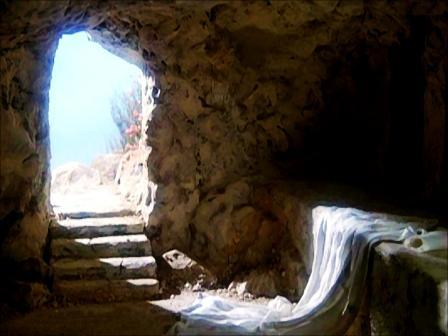 Dramatize parts of the story of the Good News, Luke 24:1–8 and 36–50. Use your time with the children to prepare this drama. You may shorten it.Arrange with the main worship leader for the children to present the drama. Let older children help prepare the younger ones.Older children or adults play the parts of …Narrator (Summarize the story and help the children remember what to say.) Jesus (Have a table or chair ready, and something simple to eat.)Younger children play the parts of the Disciples.
Narrator: 	Tell the first part of the story (Luke 24: 36–43). Then say, 
“Hear what the disciples say.”Disciples: 	(Some say) “Can Jesus be alive?”
(Others say) “Did he rise from death back to life?”
(Others say) “Peter said he saw him.” 
(Others say) “The two disciples from Emmaus said that they saw him!” 
(Others say) “I do not believe it!”Jesus: 	“Peace be with you!”Disciples: 	Act frightened and scream, 
(Some say) “Oh, no!” 
(Others say) “It’s a ghost!”
(Others say) “I am afraid!”Jesus: 	“I am not a ghost. Touch me! Look at me. Give me something to eat. 
A ghost does not eat, for it has no body! I have a body.”Disciples: 	Give Jesus something to eat. Say, 
“Look, he is eating fish. He cannot be a ghost!”Narrator: 	Tell the second part of the story (Luke: 44–53). Say, 
“Hear what Jesus says.”Jesus: 	“Why are you surprised? The Bible told you this would happen to me. 
I had to suffer, die and rise again.”Disciples: 	“How wonderful! We did not understand!”Jesus: 	“Now you are to proclaim repentance and forgiveness of sins in my name to people in every country. But wait until my Father sends his Spirit so that you can witness with his power. Come, let us go.”All: 	Walk together for a moment.Jesus: 	Raise your hands to bless the disciples, and then go up into 'heaven' 
(Climb up on a chair or table).Disciples: 	Kneel on the ground and sing a verse of a worship song to God. Rise up and…
(Some say) “Jesus is Lord!” 
(Others say) “We will worship and serve Him with all our hearts!”
(Others say) “We will tell everyone about him.”Narrator:	Thank everyone who helped with the drama. Thank the adults for listening.
If the children present the drama to the adults then let them ask the adults the same questions as under #1 aboveLet the children also present to the adults the poem, pictures, and anything else that they have prepared.Ask the children to mention examples of when we can give the good news with a few simple words.
(On the train or bus, while visiting friends, while with schoolmates, etc.).Draw a cross, for the children to copy.Let the older children help the younger. Some may like to colour the picture on the next page.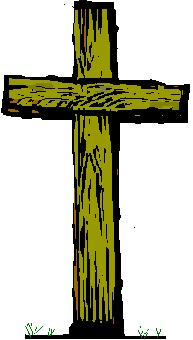 Let the children show the pictures to the adults at the worship time and explain that it shows how Jesus suffered and died.Let three older children tell the Good News in three parts:1. Jesus was punished for our sins and died.2. He rose from the dead and lives always.3. God forgives our sins and gives us new life. Memorize the Good News in Luke 24:46-46. Small children might learn only verse 46. Poem. Let three children each recite a verse from Psalm 13:3, 4, 5.Let an older child pray: “Dear Lord Jesus, you suffered and died for us, just as the Scripture said you would. 
You rose back to life on the third day. You let us repent and be forgiven from our sins in your name. You send us your Spirit so that we can tell others the Good News with your power. You fill us with great joy.”More detailed drama to act out, about Jesus’ resurrection: 
http://biblestoryskits.com/029-jesus-appears-to-many-after-rising-from death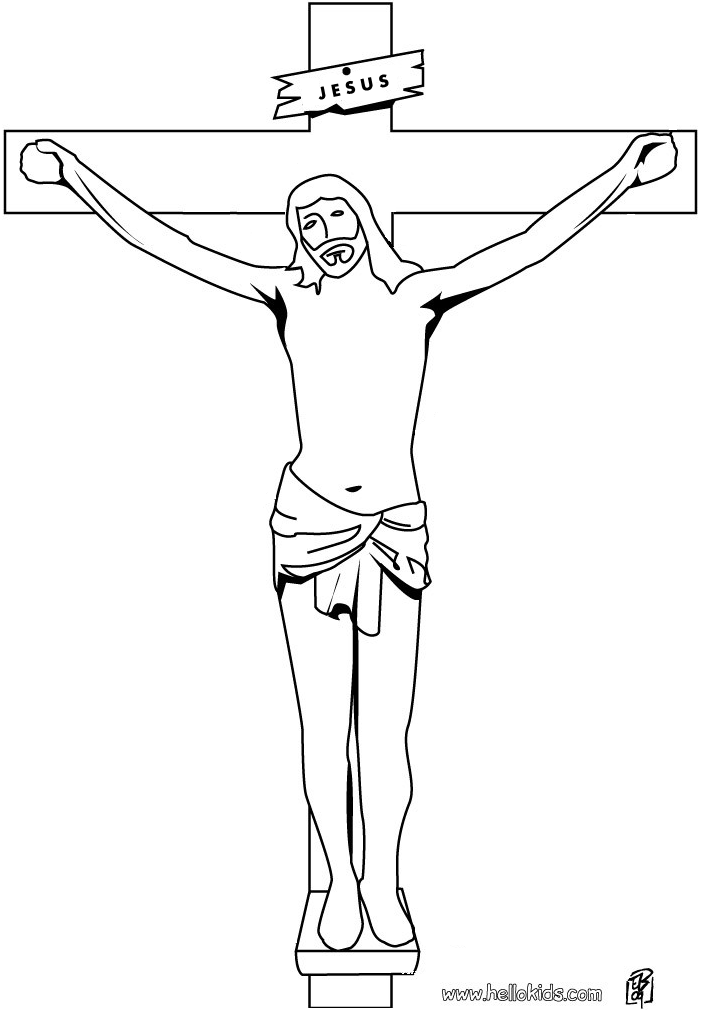 